Expanded noun phrases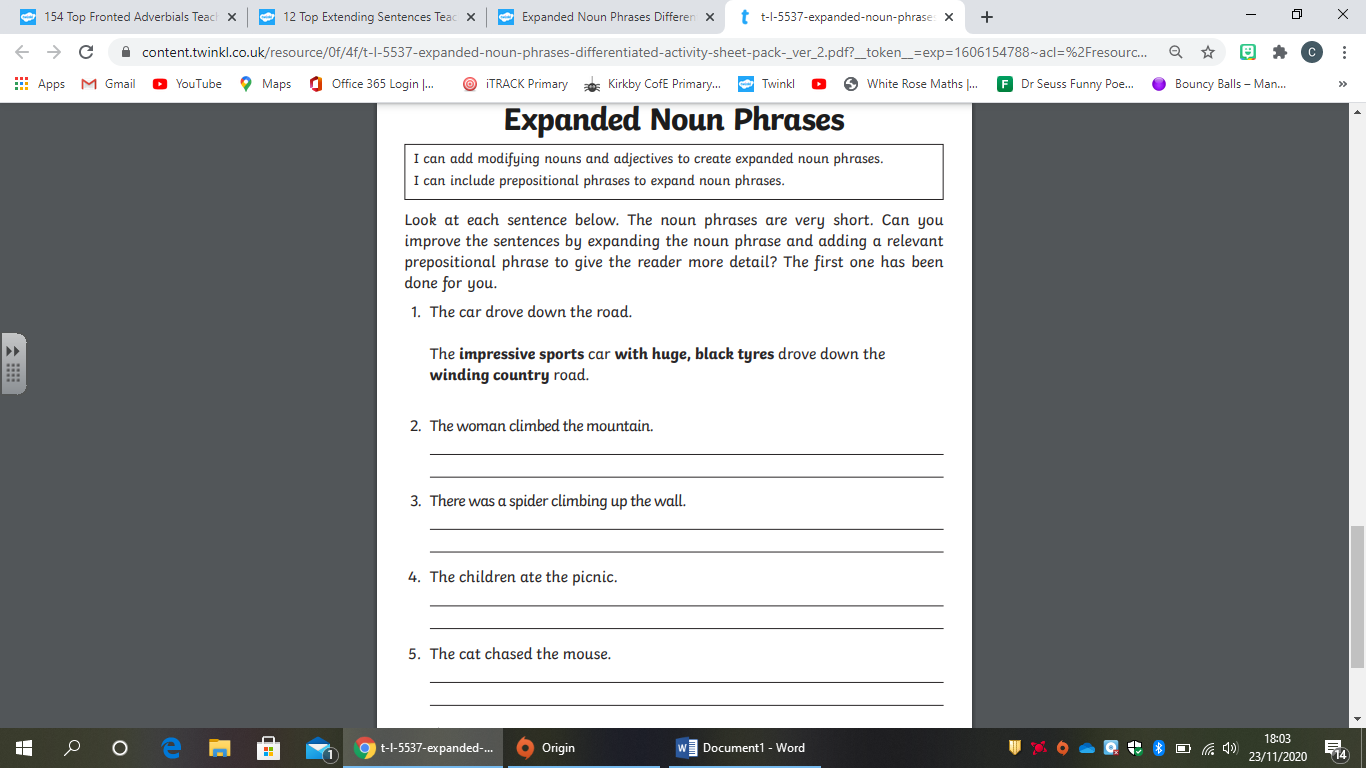 